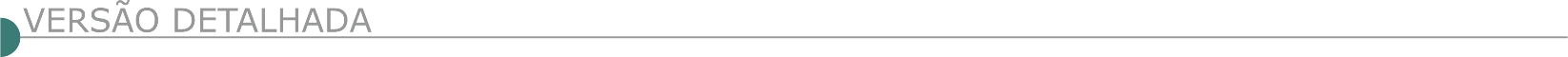 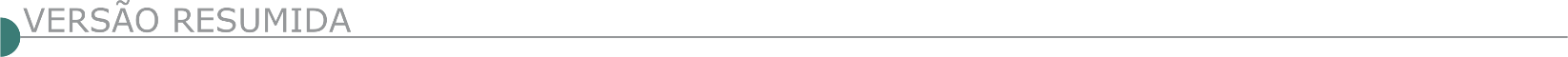  PREFEITURA MUNICIPAL DE BETIM/MG - MODALIDADE: 	CP - CONCORRÊNCIA PÚBLICA - NÚMERO: 	02/2020 - PAC: 	0042/2020Data de abertura: 	22/02/2021 - Horário de abertura: 	10:00 - Data de credenciamento: 22/02/2021 - Horário de credenciamento: 	09:30 as 10:00 - Objeto: 	Contratação de empresa especializada na prestação de serviços de engenharia de manutenção preventiva e corretiva em instituições educacionais da Secretaria Municipal de Educação do Município de Betim/MG, sob o regime de empreitada, a preços unitários, conforme medições realizadas mensalmente, mediante os termos e condições estabelecidos no presente Edital e seus Anexos. http://www.betim.mg.gov.br/licitacao/detalheslicitacao.aspx?idlicitacao=1703. CONSULTAS AO EDITAL E PROCESSO ADMINISTRATIVO DE COMPRAS: no site www.betim.mg.gov.br/licitacao, e podendo ser adquirido por meio magnético, mediante apresentação de pedido formal, endereçado à Comissão Permanente de Licitação, acompanhado de um CDR virgem para gravação, no Centro Administrativo Papa João Paulo II, sito à Rua Pará de Minas, nº 640, Bairro Brasiléia, Betim/MG, na Sala da Comissão Permanente de Licitação da Secretaria Adjunta de Administração. PROCEDIMENTOS: em conformidade com o Edital padrão e Anexos. ESCLARECIMENTOS: pelo e-mail: cpl@betim.mg.gov.br. O valor estimado dos serviços licitados e referência limitadora de preços para as propostas é de R$6.156.207,30 (Seis milhões, cento e cinquenta e seis mil, duzentos e sete reais e trinta centavos). O prazo para a execução dos serviços licitados será de 12 (doze) meses, contados a partir da data da assinatura do contrato, podendo ser prorrogado nos termos do artigo 57, II, da Lei Federal n° 8.666/1993, e suas alterações por meio de termo aditivo. PREFEITURA MUNICIPAL DE DOM JOAQUIM/MG, PROCESSO Nº 02/2021, TOMADA DE PREÇO Nº 01/2021Objeto: Contratação de empresa especializada para realização da obra de reestruturação de calçamento em bloquetes da Rua Marcos Vinícius Teixeira da Cunha, com recurso advindos da Secretaria de Estado de Governo (SEGOV, convenio 1491000235/2019)”, Aviso de licitação: A reunião acontecerá as 09h do dia 04/02/2021 na sala de reuniões desta prefeitura, o edital pode ser solicitado pelo e-mail: licitacao@domjoaquim.mg.gov.br ou retirado no site : www.domjoaquim.mg.gov.br no link: https://domjoaquim.mg.gov.br/home/licitacoes/tomadasdepreco/2021-2/. Outras informações pelo 31 38661212. PREFEITURA MUNICIPAL DE ESMERALDAS/MG AVISO DE LICITAÇÃO: PREGÃO ELETRÔNICO Nº 073/2020 – PROCESSO Nº 238/2020.Tipo: Menor Valor por Lote. Objeto: Promover Registro de Preço, para futura e eventual locação de máquinas pesadas e equipamentos com mão de obra, para manutenção de estradas, ruas, vias e transporte de materiais para obras realizadas no município. Valor Estimado: R$ 1.158.460,00. Abertura das Propostas por meio eletrônico Dia 28/01/2021, às 08h30min. O Edital da licitação se encontra disponível no site www.licitacoes-e.com.br e/ou www.esmeraldas.mg.gov.br. nformações: Av. José Pinto da Silva, n° 409, São José, Esmeraldas - MG, CEP: 32.800-724. Tel.: (31) 3538-8885 PREFEITURA MUNICIPAL DE ESPERA FELIZ AVISO DE LICITAÇÃO – TOMADA DE PREÇO Nº 003/2021 – Processo 006/2021 Contratação de empresa para recomposição de margem do Rio São João Lado Direito META 03, Data 02/02/2021 às 13:30 horas. O edital completo encontra-se disponível no site: www.esperafeliz.mg.gov.br. TOMADA DE PREÇO Nº 004/2021 – Processo 007/2021 Contratação de empresa para recomposição da margem do Rio São João META 04, Data 02/02/2021 às 16:30 horas. O edital completo encontra-se disponível no site: www.esperafeliz.mg.gov.br. TOMADA DE PREÇO Nº 005/2021 – Processo 008/2021 Contratação de empresa para recomposição de margem do Rio São João META 05, Data 03/02/2021 às 16:30 horas. O edital completo encontra-se disponível no site: www.esperafeliz. mg.gov.br. TOMADA DE PREÇO Nº 006/2021– PROCESSO 009/2021 Contratação de empresa para execução de muro Rua Caparaó com Rodovia 482, Data 03/02/2021 às 16:30 horas. O edital completo encontra-se disponível no site: www.esperafeliz.mg.gov.br.  PREFEITURA MUNICIPAL DE EXTREMA - MG PROCESSO LICITATÓRIO Nº 003/2020 - TOMADA DE PREÇOS Nº 001/2021 O Município de Extrema, através da Comissão Permanente de Licitação, torna público que fará realizar às 09:00 horas do dia 02 de fevereiro de 2021, em sua sede Av. Delegado Waldemar Gomes Pinto, 1624, Bairro da Ponte Nova, a habilitação para o Processo Licitatório nº 000003/2020 na modalidade Tomada de Preços nº 000001/2021, objetivando a CONTRATAÇÃO DE EMPRESA PARA FORNECIMENTO DE MATERIAIS E MÃO DE OBRA PARA EXECUÇÃO DE QUADRA POLIESPORTIVA E ASSOCIAÇÃO DE MORADORES NO BAIRRO DO SALTO. Mais informações pelo endereço eletrônico. Extrema, 15 de janeiro de 2021 PREFEITURA MUNICIPAL DE ITAMOGI - MG ABERTURA DE LICITAÇÃO PROC. Nº 04/21, PREGÃO PRES. Nº 03/21Abertura dia 28/01/21, 08h, para “Aquisição de gás medicinal (oxigênio) armazenados em cilindros”; Proc. nº 10/21, Pregão Pres. nº 04/21, abertura dia 28/01/21, 14h, para “Contratação empresa especializada para prestação de serviços de recomposição de pavimentação asfáltica (TAPA BURACO), em C.B.U.Q., incluindo limpeza, usinagem, transporte e aplicação. Os editais estão à disposição dos interessados na sede da Prefeitura Municipal de Itamogi/MG, à Rua Olímpia E. M. Barreto nº 392,Lago Azul das 09h às 16h e no site www.itamogi.mg.gov.br. Maiores informações telefone (35) 3534-1104 e-mail licitacao@itamogi.mg.gov. br. 15/01/21 - Ronaldo Pereira Dias - Prefeito Municipal. PREFEITURA MUNICIPAL DE SANTA LUZIA AVISO DE LICITAÇÃO CONCORRÊNCIA PÚBLICA - SRP EDITAL Nº 04/2021 Objeto: Contratação Eventual e Futura de empresa especializada para a prestação dos serviços de engenharia de natureza comum, manutenção predial preventiva, corretiva, ampliação, revitalização, reparos com fornecimento de materiais, mão de obra e equipamentos, nos sistemas, equipamentos e instalações prediais, bens públicos municipais, locados, tombados, conveniados, cedidos e demais bens públicos de uso comum no Município de Santa Luzia/MG. Entrega dos envelopes no Setor de protocolo (sala 01), até às 09:30 horas do dia 23/02/2021 e abertura às 10:00 horas do mesmo dia, no Auditório da Prefeitura Mun. De Santa Luzia/MG, Av. VIII, nº. 50, B. Carreira Comprida, CEP 33.045-090. O Edital poderá ser baixado na página na internet endereço: http://www.santaluzia.mg.gov.br/v2/index.php/licitacao/ ou solicitado pelo e-mail: cpl@santaluzia.mg.gov.br.  DNIT - DEPARTAMENTO NACIONAL DE INFRAESTRUTURA DE TRANSPORTES SUPERINTENDÊNCIA REGIONAL NA BAHIA AVISO DE LICITAÇÃO PREGÃO ELETRÔNICO Nº 13/2021 - UASG 393027 Nº Processo: 50605001108202031. Objeto: Contratação de empresa para execução de Serviços de Manutenção (Conservação/Recuperação) nas Rodovias BR-101/BA e BR-498/BA com vistas a execução de Plano de Trabalho e Orçamento - P.A.T.O, segundo as condições e especificações previstas no Termo de Referência. Total de Itens Licitados: 1. Edital: 18/01/2021 das 08h00 às 12h00 e das 13h00 às 17h00. Endereço: Rua Artur Azevedo Machado 1225 3º Andar, Edf. Civil Towers, Costa Azul - Salvador/BA ou https://www.gov.br/compras/edital/393027-5-00013-2021. Entrega das Propostas: a partir de 18/01/2021 às 08h00 no site www.gov.br/compras. Abertura das Propostas: 22/02/2021 às 15h00 no site www.gov.br/compras. Informações Gerais: O edital e demais informações relacionadas ao processo estarão disponíveis nos sites: www.gov.br/compras/pt-br e www.gov.br/dnit/pt-br.SUPERINTENDÊNCIA REGIONAL NO RIO GRANDE DO SUL - AVISO DE LICITAÇÃO PREGÃO ELETRÔNICO Nº 397/2020 - UASG 393012 Nº PROCESSO: 50610003199202070. Objeto: Contratação de empresa para Execução de Serviços de sinalização horizontal, sinalização vertical e implantação de dispositivos de segurança, referentes ao Plano Anual de Trabalho e Orçamento - PATO SINALIZAÇÃO, nas rodovias BR-116/RS, BR-285/RS e BR-470/RS, sob circunscrição da Unidade Local de Vacaria/RS, com extensão total de 445,60 km, a cargo do DNIT, sob a coordenação da Superintendência Regional do DNIT/RS.. Total de Itens Licitados: 1. Edital: 19/01/2021 das 08h00 às 12h00 e das 13h00 às 17h00. Endereço: Rua Siqueira Campos, 664, Centro - Porto Alegre/RS ou https://www.gov.br/compras/edital/393012-5-00397-2020. Entrega das Propostas: a partir de 19/01/2021 às 08h00 no site www.gov.br/compras. Abertura das Propostas: 29/01/2021 às 09h00 no site www.gov.br/compras. SUPERINTENDÊNCIA REGIONAL NO RIO DE JANEIRO AVISO DE ALTERAÇÃO PREGÃO Nº 429/2020 Comunicamos que o edital da licitação supracitada, publicada no D.O.U de 04/11/2020 foi alterado. Objeto: Pregão Eletrônico - Contratação de Empresa para Execução de Serviços de Manutenção (Conservação/Recuperação) na Rodovia: BR-354/RJ - Trecho: Div. MG/RJ - Entr. BR-116/RJ (Eng.º Passos); Subtrecho: ENTR BR-485 (DIV MG/RJ) - ENTR BR-116 (ENGENHEIRO PASSOS) Segmento: km 0,00 ao km 26,10. Extensão: 26,10 km, SNV 354BRJ0610. Sob a coordenação da Superintendência Regional DNIT/RJ, segundo as condições e especificações previstas neste Termo de Referência, por meio de licitação na modalidade pregão Total de Itens Licitados: 00001 Novo Edital: 19/01/2021 das 08h00 às 12h00 e de13h00 às 17h00. Endereço: Rua Uruguaiana, 174 Centro - RIO DE JANEIRO - RJ. Entrega das Propostas: a partir de 19/01/2021 às 08h00 no site www.comprasnet.gov.br. Abertura das Propostas: 02/02/2021, às 10h00 no site www.comprasnet.gov.br.  ESTADO DE SÃO PAULO - PREFEITURA MUNICIPAL DA ESTÂNCIA TURÍSTICA DE OLÍMPIA AVISO DE LICITAÇÃO CONCORRÊNCIA N° 1/2021 Objeto: Contratação de empresa especializada na área da construção civil com fornecimento de materiais, mão de obra e equipamentos, para a obra de Prolongamento da Avenida Benatti - Fase 2 - Apoio à Política de Desenvolvimento Urbano - Programa Planejamento Urbano - Ministério do Desenvolvimento Regional - Contrato de Repasse Nº 891265/2019. Entrega dos Envelopes: 18/02/2021 às 09h30. Abertura dos Envelopes: 18/02/2021 às 10h. Valor Estimado R$ 3.096.927,94. Maiores informações no Setor de Licitações Tel.: (17) 3279-3274. Site www.olimpia.sp.gov.br. ÓRGÃO LICITANTE: - TRIBUNAL DE JUSTIÇA DO ESTADO DE MINAS GERAISÓRGÃO LICITANTE: - TRIBUNAL DE JUSTIÇA DO ESTADO DE MINAS GERAISEDITAL: CONCORRÊNCIA EDITAL Nº 008/2021 - PUBLICADO - PRESIDÊNCIA/SUPADM/DIRSEP/GECOMP/COALIEDITAL: CONCORRÊNCIA EDITAL Nº 008/2021 - PUBLICADO - PRESIDÊNCIA/SUPADM/DIRSEP/GECOMP/COALIEDITAL: CONCORRÊNCIA EDITAL Nº 008/2021 - PUBLICADO - PRESIDÊNCIA/SUPADM/DIRSEP/GECOMP/COALIEndereço: Rua Gonçalves Dias, 1260 – Funcionários – Belo Horizonte/MG.Informações: Telefone: (31) 3249-8033 e 3249-8034. E-mail licit@tjmg.jus.br. Endereço: Rua Gonçalves Dias, 1260 – Funcionários – Belo Horizonte/MG.Informações: Telefone: (31) 3249-8033 e 3249-8034. E-mail licit@tjmg.jus.br. Endereço: Rua Gonçalves Dias, 1260 – Funcionários – Belo Horizonte/MG.Informações: Telefone: (31) 3249-8033 e 3249-8034. E-mail licit@tjmg.jus.br. Endereço: Rua Gonçalves Dias, 1260 – Funcionários – Belo Horizonte/MG.Informações: Telefone: (31) 3249-8033 e 3249-8034. E-mail licit@tjmg.jus.br. Endereço: Rua Gonçalves Dias, 1260 – Funcionários – Belo Horizonte/MG.Informações: Telefone: (31) 3249-8033 e 3249-8034. E-mail licit@tjmg.jus.br. MODALIDADE: RETOMADA DA OBRA DE CONSTRUÇÃO DO NOVO PRÉDIO DO FÓRUM DA COMARCA DE BARÃO DE COCAIS, CONFORME PROJETO BÁSICO E DEMAIS ANEXOS, PARTES INTEGRANTES E INSEPARÁVEIS DESTE EDITAL.MODALIDADE: RETOMADA DA OBRA DE CONSTRUÇÃO DO NOVO PRÉDIO DO FÓRUM DA COMARCA DE BARÃO DE COCAIS, CONFORME PROJETO BÁSICO E DEMAIS ANEXOS, PARTES INTEGRANTES E INSEPARÁVEIS DESTE EDITAL.DATAS:Data para Entrega dos Envelopes: 22/02/21 às 17:00Data Abertura dos envelopes: 23/02/21 às 09:00Visita: - agendamento prévio com a Administração de cada Fórum. Prazo de Execução: 420 dias.DATAS:Data para Entrega dos Envelopes: 22/02/21 às 17:00Data Abertura dos envelopes: 23/02/21 às 09:00Visita: - agendamento prévio com a Administração de cada Fórum. Prazo de Execução: 420 dias.DATAS:Data para Entrega dos Envelopes: 22/02/21 às 17:00Data Abertura dos envelopes: 23/02/21 às 09:00Visita: - agendamento prévio com a Administração de cada Fórum. Prazo de Execução: 420 dias.VALORESVALORESVALORESVALORESVALORESValor Estimado da ObraCapital Social Capital Social Garantia de PropostaValor do EditalR$7.913.766,07Patrimônio Líquido: O licitante deverá comprovar por meio de Balanço Patrimonial que possui patrimônio líquido no valor mínimo de 10% (dez por cento) do valor informado no Item 2 deste edital.Patrimônio Líquido: O licitante deverá comprovar por meio de Balanço Patrimonial que possui patrimônio líquido no valor mínimo de 10% (dez por cento) do valor informado no Item 2 deste edital.R$ -R$ -CAPACIDADE TÉCNICA: comprovando aptidão para desempenho de atividade pertinente e compatível em características com o objeto da licitação, em nome de profissional(is) de nível superior ou outros devidamente reconhecidos pela entidade competente, que tenha(m)vínculo profissional formal com a licitante, devidamente comprovado por documentação pertinente, na data prevista para a entrega da proposta e que constem na Certidão de Registro do CREA ou CAU como responsável técnico do licitante. Tal(is) atestado(s), devidamente registrado(s) no CREA ou CAU, deverá(ão) ter sido emitido(s) por pessoa jurídica de direito público ou privado, e estar acompanhado(s) da(s) respectiva(s) Certidão(ões) de Acervo Técnico – CAT, que comprove(m) a execução das seguintes parcelas de maior relevância técnica e valor significativo: Execução de estrutura de concreto armado moldada “in loco”, em edificações; Instalações elétricas de baixa tensão em edificaçõesCAPACIDADE TÉCNICA: comprovando aptidão para desempenho de atividade pertinente e compatível em características com o objeto da licitação, em nome de profissional(is) de nível superior ou outros devidamente reconhecidos pela entidade competente, que tenha(m)vínculo profissional formal com a licitante, devidamente comprovado por documentação pertinente, na data prevista para a entrega da proposta e que constem na Certidão de Registro do CREA ou CAU como responsável técnico do licitante. Tal(is) atestado(s), devidamente registrado(s) no CREA ou CAU, deverá(ão) ter sido emitido(s) por pessoa jurídica de direito público ou privado, e estar acompanhado(s) da(s) respectiva(s) Certidão(ões) de Acervo Técnico – CAT, que comprove(m) a execução das seguintes parcelas de maior relevância técnica e valor significativo: Execução de estrutura de concreto armado moldada “in loco”, em edificações; Instalações elétricas de baixa tensão em edificaçõesCAPACIDADE TÉCNICA: comprovando aptidão para desempenho de atividade pertinente e compatível em características com o objeto da licitação, em nome de profissional(is) de nível superior ou outros devidamente reconhecidos pela entidade competente, que tenha(m)vínculo profissional formal com a licitante, devidamente comprovado por documentação pertinente, na data prevista para a entrega da proposta e que constem na Certidão de Registro do CREA ou CAU como responsável técnico do licitante. Tal(is) atestado(s), devidamente registrado(s) no CREA ou CAU, deverá(ão) ter sido emitido(s) por pessoa jurídica de direito público ou privado, e estar acompanhado(s) da(s) respectiva(s) Certidão(ões) de Acervo Técnico – CAT, que comprove(m) a execução das seguintes parcelas de maior relevância técnica e valor significativo: Execução de estrutura de concreto armado moldada “in loco”, em edificações; Instalações elétricas de baixa tensão em edificaçõesCAPACIDADE TÉCNICA: comprovando aptidão para desempenho de atividade pertinente e compatível em características com o objeto da licitação, em nome de profissional(is) de nível superior ou outros devidamente reconhecidos pela entidade competente, que tenha(m)vínculo profissional formal com a licitante, devidamente comprovado por documentação pertinente, na data prevista para a entrega da proposta e que constem na Certidão de Registro do CREA ou CAU como responsável técnico do licitante. Tal(is) atestado(s), devidamente registrado(s) no CREA ou CAU, deverá(ão) ter sido emitido(s) por pessoa jurídica de direito público ou privado, e estar acompanhado(s) da(s) respectiva(s) Certidão(ões) de Acervo Técnico – CAT, que comprove(m) a execução das seguintes parcelas de maior relevância técnica e valor significativo: Execução de estrutura de concreto armado moldada “in loco”, em edificações; Instalações elétricas de baixa tensão em edificaçõesCAPACIDADE TÉCNICA: comprovando aptidão para desempenho de atividade pertinente e compatível em características com o objeto da licitação, em nome de profissional(is) de nível superior ou outros devidamente reconhecidos pela entidade competente, que tenha(m)vínculo profissional formal com a licitante, devidamente comprovado por documentação pertinente, na data prevista para a entrega da proposta e que constem na Certidão de Registro do CREA ou CAU como responsável técnico do licitante. Tal(is) atestado(s), devidamente registrado(s) no CREA ou CAU, deverá(ão) ter sido emitido(s) por pessoa jurídica de direito público ou privado, e estar acompanhado(s) da(s) respectiva(s) Certidão(ões) de Acervo Técnico – CAT, que comprove(m) a execução das seguintes parcelas de maior relevância técnica e valor significativo: Execução de estrutura de concreto armado moldada “in loco”, em edificações; Instalações elétricas de baixa tensão em edificaçõesCAPACIDADE OPERACIONAL: emitido(s) por pessoa jurídica de direito público ou privado, comprovando aptidão para desempenho de atividade pertinente e compatível em características tecnológica e operacionais, quantidades e prazos com o objeto da licitação, em nome do profissional, mas que conste a licitante como executora do serviço. O(s) atestado(s) deverão estar acompanhado(s) da(s) respectiva(s) Certidão(ões) de Acervo Técnico – CAT (CAT/CAT-A) emitida(s) pelo CREA ou CAU, em nome dos profissionais vinculados aos referidos atestados, como forma de conferir autenticidade e veracidade à comprovação da execução das seguintes parcelas de maior relevância técnica e valor significativo: Estrutura em concreto armado moldada “in loco”, em edificações, com no mínimo 317,00 m³; Instalações elétricas de baixa tensão, em edificações, com carga instalada ou demandada de no mínimo 44 kVA ou 38 kW.CAPACIDADE OPERACIONAL: emitido(s) por pessoa jurídica de direito público ou privado, comprovando aptidão para desempenho de atividade pertinente e compatível em características tecnológica e operacionais, quantidades e prazos com o objeto da licitação, em nome do profissional, mas que conste a licitante como executora do serviço. O(s) atestado(s) deverão estar acompanhado(s) da(s) respectiva(s) Certidão(ões) de Acervo Técnico – CAT (CAT/CAT-A) emitida(s) pelo CREA ou CAU, em nome dos profissionais vinculados aos referidos atestados, como forma de conferir autenticidade e veracidade à comprovação da execução das seguintes parcelas de maior relevância técnica e valor significativo: Estrutura em concreto armado moldada “in loco”, em edificações, com no mínimo 317,00 m³; Instalações elétricas de baixa tensão, em edificações, com carga instalada ou demandada de no mínimo 44 kVA ou 38 kW.CAPACIDADE OPERACIONAL: emitido(s) por pessoa jurídica de direito público ou privado, comprovando aptidão para desempenho de atividade pertinente e compatível em características tecnológica e operacionais, quantidades e prazos com o objeto da licitação, em nome do profissional, mas que conste a licitante como executora do serviço. O(s) atestado(s) deverão estar acompanhado(s) da(s) respectiva(s) Certidão(ões) de Acervo Técnico – CAT (CAT/CAT-A) emitida(s) pelo CREA ou CAU, em nome dos profissionais vinculados aos referidos atestados, como forma de conferir autenticidade e veracidade à comprovação da execução das seguintes parcelas de maior relevância técnica e valor significativo: Estrutura em concreto armado moldada “in loco”, em edificações, com no mínimo 317,00 m³; Instalações elétricas de baixa tensão, em edificações, com carga instalada ou demandada de no mínimo 44 kVA ou 38 kW.CAPACIDADE OPERACIONAL: emitido(s) por pessoa jurídica de direito público ou privado, comprovando aptidão para desempenho de atividade pertinente e compatível em características tecnológica e operacionais, quantidades e prazos com o objeto da licitação, em nome do profissional, mas que conste a licitante como executora do serviço. O(s) atestado(s) deverão estar acompanhado(s) da(s) respectiva(s) Certidão(ões) de Acervo Técnico – CAT (CAT/CAT-A) emitida(s) pelo CREA ou CAU, em nome dos profissionais vinculados aos referidos atestados, como forma de conferir autenticidade e veracidade à comprovação da execução das seguintes parcelas de maior relevância técnica e valor significativo: Estrutura em concreto armado moldada “in loco”, em edificações, com no mínimo 317,00 m³; Instalações elétricas de baixa tensão, em edificações, com carga instalada ou demandada de no mínimo 44 kVA ou 38 kW.CAPACIDADE OPERACIONAL: emitido(s) por pessoa jurídica de direito público ou privado, comprovando aptidão para desempenho de atividade pertinente e compatível em características tecnológica e operacionais, quantidades e prazos com o objeto da licitação, em nome do profissional, mas que conste a licitante como executora do serviço. O(s) atestado(s) deverão estar acompanhado(s) da(s) respectiva(s) Certidão(ões) de Acervo Técnico – CAT (CAT/CAT-A) emitida(s) pelo CREA ou CAU, em nome dos profissionais vinculados aos referidos atestados, como forma de conferir autenticidade e veracidade à comprovação da execução das seguintes parcelas de maior relevância técnica e valor significativo: Estrutura em concreto armado moldada “in loco”, em edificações, com no mínimo 317,00 m³; Instalações elétricas de baixa tensão, em edificações, com carga instalada ou demandada de no mínimo 44 kVA ou 38 kW. ÍNDICES ECONÔMICOS:  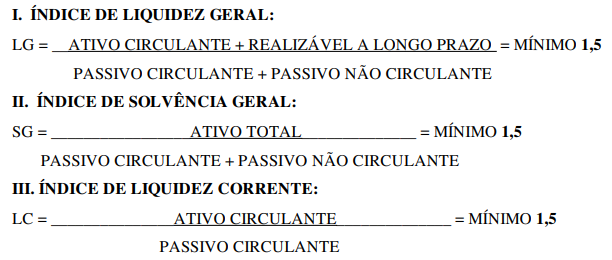  ÍNDICES ECONÔMICOS:   ÍNDICES ECONÔMICOS:   ÍNDICES ECONÔMICOS:   ÍNDICES ECONÔMICOS:  DA VISITA PRÉVIA 5.1. Será facultada à LICITANTE visitar o local da obra para obter as informações necessárias para a elaboração da Proposta, correndo por sua conta os custos respectivos.5.1.1. As visitas deverão ser realizadas em conjunto com representantes do TJMG, no local destinado à obra, no seguinte endereço: Comarca: Barão de Cocais Endereço: Rua Névio Verdolin Brandão, S/Nº, Bairro Vila Brandão, Barão de Cocais/MG Telefone: (31) 3837-2933 Horário: 12h às 17h.Clique aqui para obter informações do edital. DA VISITA PRÉVIA 5.1. Será facultada à LICITANTE visitar o local da obra para obter as informações necessárias para a elaboração da Proposta, correndo por sua conta os custos respectivos.5.1.1. As visitas deverão ser realizadas em conjunto com representantes do TJMG, no local destinado à obra, no seguinte endereço: Comarca: Barão de Cocais Endereço: Rua Névio Verdolin Brandão, S/Nº, Bairro Vila Brandão, Barão de Cocais/MG Telefone: (31) 3837-2933 Horário: 12h às 17h.Clique aqui para obter informações do edital. DA VISITA PRÉVIA 5.1. Será facultada à LICITANTE visitar o local da obra para obter as informações necessárias para a elaboração da Proposta, correndo por sua conta os custos respectivos.5.1.1. As visitas deverão ser realizadas em conjunto com representantes do TJMG, no local destinado à obra, no seguinte endereço: Comarca: Barão de Cocais Endereço: Rua Névio Verdolin Brandão, S/Nº, Bairro Vila Brandão, Barão de Cocais/MG Telefone: (31) 3837-2933 Horário: 12h às 17h.Clique aqui para obter informações do edital. DA VISITA PRÉVIA 5.1. Será facultada à LICITANTE visitar o local da obra para obter as informações necessárias para a elaboração da Proposta, correndo por sua conta os custos respectivos.5.1.1. As visitas deverão ser realizadas em conjunto com representantes do TJMG, no local destinado à obra, no seguinte endereço: Comarca: Barão de Cocais Endereço: Rua Névio Verdolin Brandão, S/Nº, Bairro Vila Brandão, Barão de Cocais/MG Telefone: (31) 3837-2933 Horário: 12h às 17h.Clique aqui para obter informações do edital. DA VISITA PRÉVIA 5.1. Será facultada à LICITANTE visitar o local da obra para obter as informações necessárias para a elaboração da Proposta, correndo por sua conta os custos respectivos.5.1.1. As visitas deverão ser realizadas em conjunto com representantes do TJMG, no local destinado à obra, no seguinte endereço: Comarca: Barão de Cocais Endereço: Rua Névio Verdolin Brandão, S/Nº, Bairro Vila Brandão, Barão de Cocais/MG Telefone: (31) 3837-2933 Horário: 12h às 17h.Clique aqui para obter informações do edital. 